Croácia & MontenegroDubrovnik - Montenegro6 dias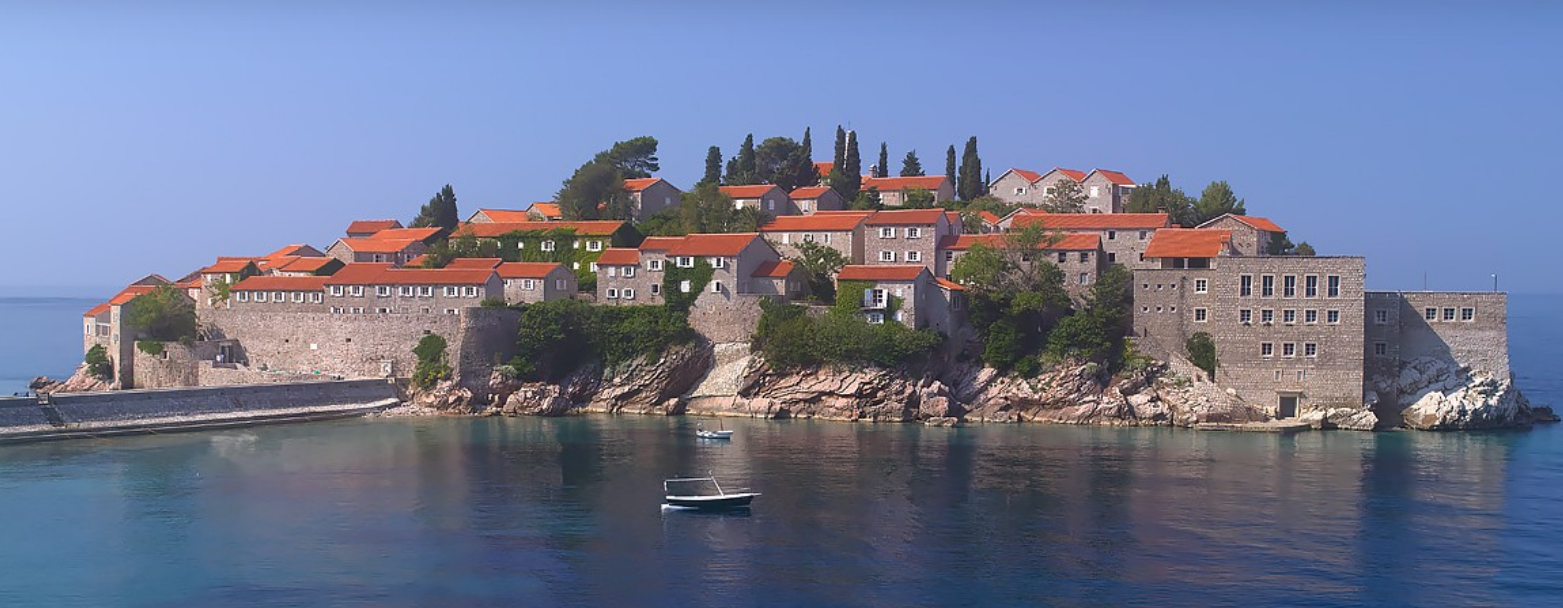 Montenegro é, politicamente, o mais jovem país do mundo, oriundo da antiga Iugoslávia. Seu território é pequeno, mas não podia ser mais bonito, voltado para o Adriático esconde entre outras joias o maior fiorde do Mediterrâneo e a pequena ilha de Sveti Stefan, na verdade um istmo ligado por uma curta faixa de areia ao continente. Na Croácia, Dubrovnik é um museu a céu aberto. Fortes e muralhas contam a história da Croácia tornando a cidade uma parada enriquecedora.1º dia - DubrovnikChegada a Dubrovnik. Recepção e traslado privativo ao hotel. Incluída no Patrimônio Cultural Mundial protegido pela UNESCO, é considerada uma das mais belas cidades do mundo, encanta pela sua riqueza cultural e histórica e suas belas praias. Hospedagem por 3 noites, com café da manhã.2º dia - DubrovnikApós café da manhã, sugerimos um passeio para conhecer os principais atrativos de Dubrovnik, como a parte histórica da cidade velha, o Mosteiro Franciscano que possui uma das três mais antigas farmácias da Europa, o Palácio Knezev Dvor  e a Catedral da Virgem Maria.3º dia - DubrovnikDia inteiramente livre para atividades independentes. Sugerimos uma caminhada pela cidade que possui charmosos cafés, restaurantes e lojas dentro de suas belíssimas muralhas.4º dia - Dubrovnik - Montenegro Café da manhã no hotel e saída em direção a Montenegro, com aproximadamente 2h30 de viagem. Montenegro, além de belíssimas praias de areia branca e águas azuis esverdeadas, é rica em belezas naturais e recursos que tem sido preservados ao longo dos anos juntamente com sua cultura, tradição e história. Aliado a esse cenário deslumbrante, são diversas as opções de lazer e recreação. Chegada e hospedagem por 2 noites, com café da manhã.5º dia - MontenegroDia inteiramente livre para conhecer a região e seus principais atrativos. Sugerimos passeio para conhecer a parte antiga da ilha, com belíssimas construções medievais.6º dia - MontenegroApós café da manhã, traslado privativo ao aeroporto.Documentação necessária para portadores de passaporte brasileiro:Passaporte: com validade de 6 meses a partir da data de embarque com e com mais duas folhas em brancoVisto: não é necessário visto para a Croácia e MontenegroVacina: é necessário Certificado Internacional de Vacina contra febre amarela (11 dias antes do embarque)Valores em Euros por pessoa, sujeitos à disponibilidade e alteração sem aviso prévio.